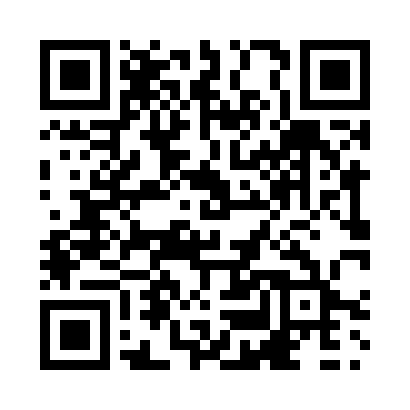 Prayer times for Two Hills, Alberta, CanadaWed 1 May 2024 - Fri 31 May 2024High Latitude Method: Angle Based RulePrayer Calculation Method: Islamic Society of North AmericaAsar Calculation Method: HanafiPrayer times provided by https://www.salahtimes.comDateDayFajrSunriseDhuhrAsrMaghribIsha1Wed3:415:501:246:348:5911:092Thu3:385:481:246:359:0111:123Fri3:355:461:246:369:0311:134Sat3:345:441:246:379:0411:145Sun3:335:421:246:389:0611:156Mon3:325:401:246:409:0811:167Tue3:315:381:236:419:1011:178Wed3:305:361:236:429:1111:189Thu3:295:351:236:439:1311:1810Fri3:285:331:236:449:1511:1911Sat3:275:311:236:459:1711:2012Sun3:275:291:236:469:1811:2113Mon3:265:281:236:479:2011:2214Tue3:255:261:236:489:2211:2315Wed3:245:241:236:499:2311:2416Thu3:235:231:236:509:2511:2417Fri3:225:211:236:519:2711:2518Sat3:225:201:236:519:2811:2619Sun3:215:181:246:529:3011:2720Mon3:205:171:246:539:3111:2821Tue3:205:151:246:549:3311:2822Wed3:195:141:246:559:3411:2923Thu3:185:131:246:569:3611:3024Fri3:185:111:246:579:3711:3125Sat3:175:101:246:589:3911:3126Sun3:175:091:246:589:4011:3227Mon3:165:081:246:599:4111:3328Tue3:165:071:247:009:4311:3429Wed3:155:061:257:019:4411:3430Thu3:155:051:257:019:4511:3531Fri3:145:041:257:029:4711:36